THE UNIVERSITY OF PUGET SOUND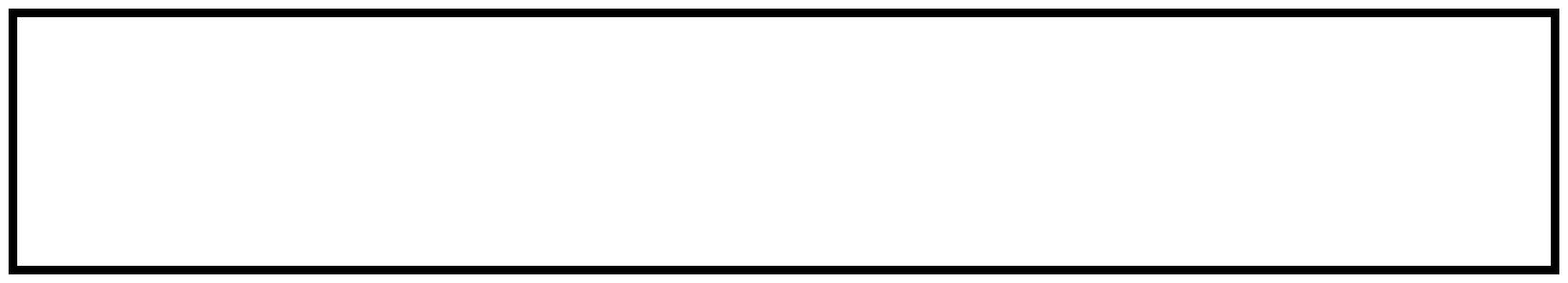 2015-2016 CURRICULUM GUIDEPSYCHOLOGYDEGREE: BACONTACT PERSON: SARAH MOORENotes:*Of the three units of upper division coursework required outside the first major, the Connections course will count for one unless it is used to meet a major requirement. Must be a declared psychology major to enroll in Psychology 201.THE UNIVERSITY OF PUGET SOUND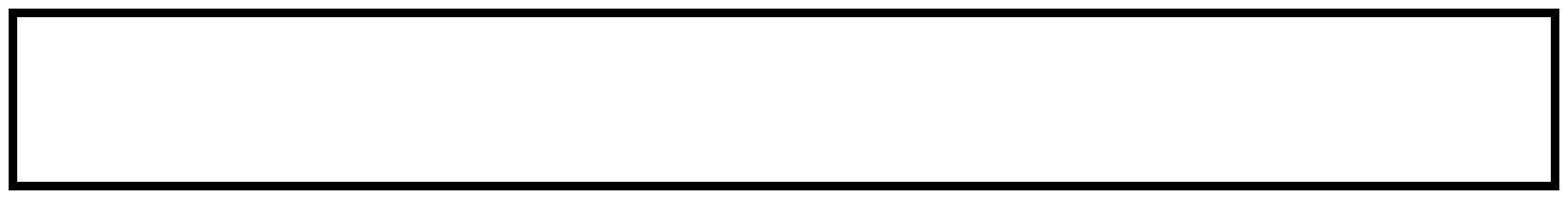 COURSE CHECKLISTPSYCHOLOGYCORE CURRICULUM	MAJOR REQUIREMENTSThank you for evaluating 
BCL easyConverter DesktopThis Word document was converted from PDF with an evaluation version of BCL easyConverter Desktop software that only converts the first 3 pages of your PDF.A suggested four-year program:A suggested four-year program:A suggested four-year program:Fall Semester ClassesSpring Semester ClassesFreshmanUnitsUnitsUnitsSSI 11SSI 21PSYC 101 or elective1PSYC 101 or elective1NS core (BIOL 101 or 111)1NS core (BIOL 101 or 111)1FL (if needed) or Approaches core1FL (if needed) or Approaches core1SophomoreUnitsUnitsUnitsPSYC 201 or elective1PSYC 201 or elective1Elective1Elective1Approaches core1Approaches core1Elective1Elective or PSYC Elective1JuniorUnitsUnitsUnitsPSYC 201# or 301, or PSYC Lab Course1PSYC 301 or PSYC Lab Course1Elective or PSYC elective1Elective or PSYC Elective1Approaches core1Elective or CN core*1Elective1Elective1SeniorUnitsUnitsUnitsPSYC 401 or elective1PSYCH 401 or Elective1PSYC Lab Course or PSYC elective1PSYCH Lab Course or elective1Elective or CN core*1Elective or CN core*1Elective or Internship1Elective1Puget Sound requires a total of 32 units to graduate.UNIVERSITY CORECRSTERMGRADESSI1*SSI2*ARHMMANSSL**CNKEYKEYKEYKEYKEYSSI1= Seminar in Scholarly Inquiry1MA= Mathematical ApproachesMA= Mathematical ApproachesMA= Mathematical ApproachesMA= Mathematical ApproachesSSI2= Seminar in Scholarly Inquiry2NS= Natural Scientific ApproachesNS= Natural Scientific ApproachesNS= Natural Scientific ApproachesNS= Natural Scientific ApproachesAR= Artistic ApproachesSL= Social Scientific ApproachesSL= Social Scientific ApproachesSL= Social Scientific ApproachesSL= Social Scientific ApproachesHM= Humanistic ApproachesCN= ConnectionsCN= ConnectionsCN= ConnectionsCN= ConnectionsFL= Foreign LanguageFL= Foreign LanguageFL= Foreign LanguageFL= Foreign LanguageCOURSEUNITSTERMGRADEPSYC 1011PSYC 2012PSYC 30122 Lab Courses3 from thefollowing: 310, 311, 312, or 3131.2.PSYC 401Four PSYC Electives 41.2.3.4.BIOL 101 or 1115***THIS FORM ISTHIS FORM ISTHIS FORM ISTHIS FORM ISNOT ANOFFICIAL GRADUATION ANALYSISOFFICIAL GRADUATION ANALYSISOFFICIAL GRADUATION ANALYSISOFFICIAL GRADUATION ANALYSIS